1. Postav snehuliaka. Urči poradie obrázkov. 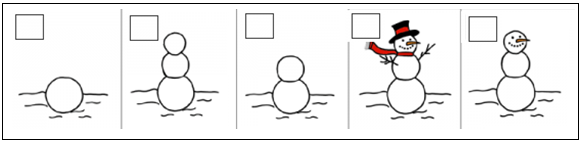 2. Ako plynie čas?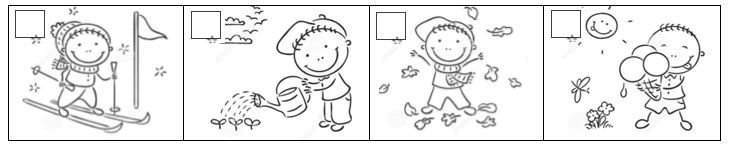 3. Daj si pizzu . Označ číslami správne poradie obrázkov.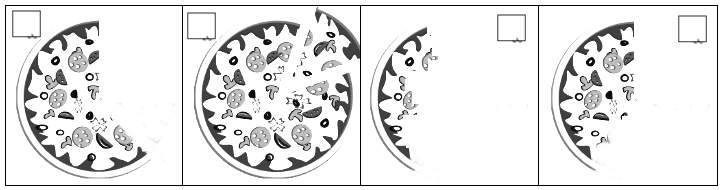 4. Nakresli, čo robíš:RÁNOPREDPOLUDNÍMPOPOLUDNÍV NOCI